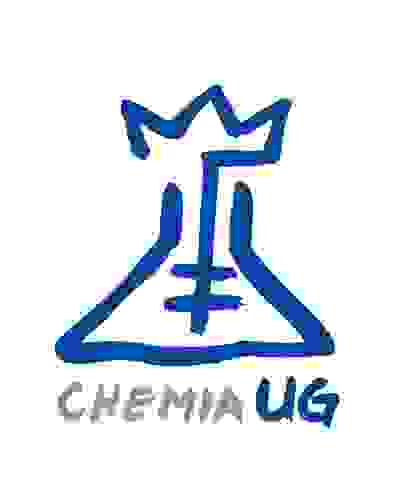 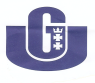 ZLECENIE WYKONANIAANALIZY ELEMENTARNEJZLECENIE WYKONANIAANALIZY ELEMENTARNEJZLECENIE WYKONANIAANALIZY ELEMENTARNEJZLECENIE WYKONANIAANALIZY ELEMENTARNEJZLECENIE WYKONANIAANALIZY ELEMENTARNEJZLECENIE WYKONANIAANALIZY ELEMENTARNEJZLECENIE WYKONANIAANALIZY ELEMENTARNEJData:Data:Data:Data:Data:Data:Data:Data:Data:Imię i nazwisko:Imię i nazwisko:Imię i nazwisko:Imię i nazwisko:Imię i nazwisko:Imię i nazwisko:Imię i nazwisko:Imię i nazwisko:Imię i nazwisko:Kontakt:Kontakt:Kontakt:Kontakt:Kontakt:Kontakt:Kontakt:Kontakt:Kontakt:Katedra / Pracownia:Katedra / Pracownia:Katedra / Pracownia:Katedra / Pracownia:Katedra / Pracownia:Katedra / Pracownia:Katedra / Pracownia:Katedra / Pracownia:Katedra / Pracownia:Nazwa próbki (skrót nazwy):Nazwa próbki (skrót nazwy):Nazwa próbki (skrót nazwy):Nazwa próbki (skrót nazwy):Nazwa próbki (skrót nazwy):Nazwa próbki (skrót nazwy):Nazwa próbki (skrót nazwy):Nazwa próbki (skrót nazwy):Nazwa próbki (skrót nazwy):Wzór sumaryczny:Wzór sumaryczny:Wzór sumaryczny:Wzór sumaryczny:Wzór sumaryczny:Wzór sumaryczny:Wzór sumaryczny:Wzór sumaryczny:Wzór sumaryczny:Zawartość % pierwiastkówZawartość % pierwiastkówZawartość % pierwiastkówZawartość % pierwiastkówZawartość % pierwiastkówZawartość % pierwiastkówZawartość % pierwiastkówZawartość % pierwiastkówZawartość % pierwiastkówAzotWęgielWodórSiarkaAzotAzotWęgielWodórSiarkaPodpis kierownika:Podpis kierownika:Podpis kierownika:Podpis kierownika:Podpis kierownika:Podpis kierownika:Podpis kierownika:Podpis kierownika:Podpis kierownika:Uwagi:Uwagi:Uwagi:Uwagi:Uwagi:Uwagi:Uwagi:Uwagi:Uwagi:ZLECENIE WYKONANIAANALIZY ELEMENTARNEJZLECENIE WYKONANIAANALIZY ELEMENTARNEJZLECENIE WYKONANIAANALIZY ELEMENTARNEJZLECENIE WYKONANIAANALIZY ELEMENTARNEJZLECENIE WYKONANIAANALIZY ELEMENTARNEJZLECENIE WYKONANIAANALIZY ELEMENTARNEJZLECENIE WYKONANIAANALIZY ELEMENTARNEJData:Data:Data:Data:Data:Data:Data:Data:Data:Imię i nazwisko:Imię i nazwisko:Imię i nazwisko:Imię i nazwisko:Imię i nazwisko:Imię i nazwisko:Imię i nazwisko:Imię i nazwisko:Imię i nazwisko:Kontakt:Kontakt:Kontakt:Kontakt:Kontakt:Kontakt:Kontakt:Kontakt:Kontakt:Katedra / Pracownia:Katedra / Pracownia:Katedra / Pracownia:Katedra / Pracownia:Katedra / Pracownia:Katedra / Pracownia:Katedra / Pracownia:Katedra / Pracownia:Katedra / Pracownia:Nazwa próbki (skrót nazwy):Nazwa próbki (skrót nazwy):Nazwa próbki (skrót nazwy):Nazwa próbki (skrót nazwy):Nazwa próbki (skrót nazwy):Nazwa próbki (skrót nazwy):Nazwa próbki (skrót nazwy):Nazwa próbki (skrót nazwy):Nazwa próbki (skrót nazwy):Wzór sumaryczny:Wzór sumaryczny:Wzór sumaryczny:Wzór sumaryczny:Wzór sumaryczny:Wzór sumaryczny:Wzór sumaryczny:Wzór sumaryczny:Wzór sumaryczny:Zawartość % pierwiastkówZawartość % pierwiastkówZawartość % pierwiastkówZawartość % pierwiastkówZawartość % pierwiastkówZawartość % pierwiastkówZawartość % pierwiastkówZawartość % pierwiastkówZawartość % pierwiastkówAzotWęgielWodórSiarkaAzotAzotWęgielWodórSiarkaPodpis kierownika:Podpis kierownika:Podpis kierownika:Podpis kierownika:Podpis kierownika:Podpis kierownika:Podpis kierownika:Podpis kierownika:Podpis kierownika:Uwagi:Uwagi:Uwagi:Uwagi:Uwagi:Uwagi:Uwagi:Uwagi:Uwagi: